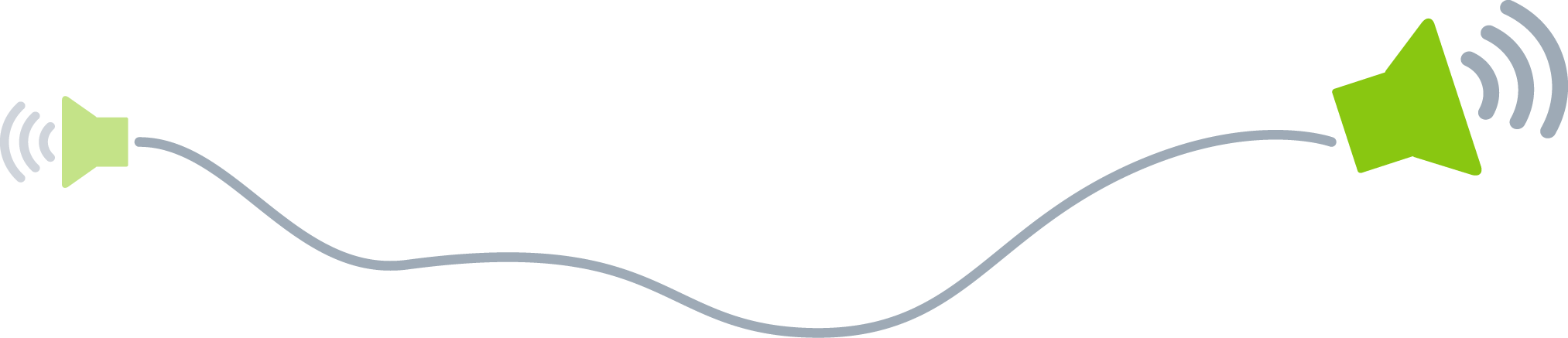 Записка[Готовы приступить? Выделите строку или абзац текста подсказки и начните вводить текст. Для большей точности не выделяйте вместе с текстом пробелы справа от него.][Нужно добавить больше текста? Согласовывать форматирование в этой записке очень просто! В коллекции «Стили» на вкладке «Главная» вы найдете все представленные здесь варианты форматирования текста.]От:[Имя отправителя]Кому:[Имя получателя]